МБ ДОУ «УНДС общеразвивающего вида №3 «Сказка»                        Ранний возраст, дети с 1,5 до 3 лет.НОД «Формирование математических представлений».Тема: «Раскладывание карандашей 2 цветов в стаканчики соответствующего цвета».Программное содержание:-продолжать закреплять умение детей соотносить однородные предметы по цвету;- продолжать закреплять знания цветов (красный, желтый); -закреплять умение группировать и соотносить по цвету однородные предметы-развивать воображение и творческие способности малышей.Дидактический наглядный материал:  цветные карандаши, баночки 2 цветов: красные и желтые.Воспитатель: Довбуш В.Г.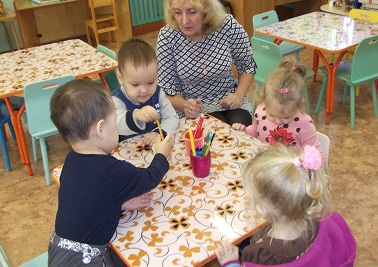 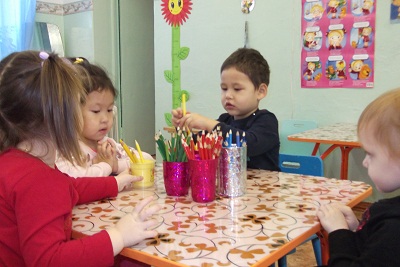 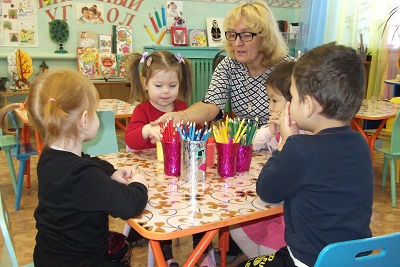 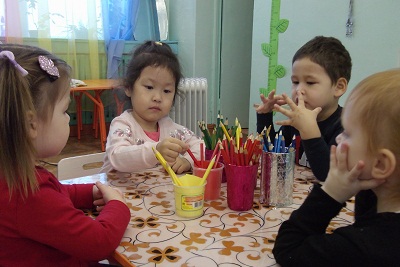 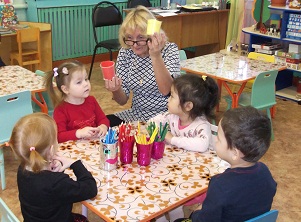 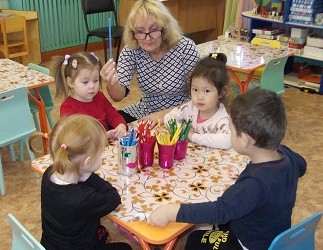 